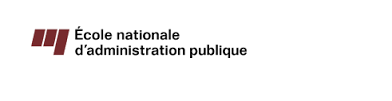 Communiqué de presseUne jungle d’information sans règle ni loi 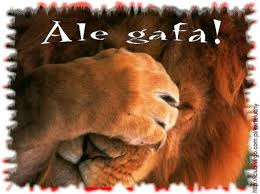 Lundi, 10 avril 2016- Les médias nationaux doivent détourner leur modèle d’affaire basé sur la publicité car les annonceurs préfèrent maintenant les géants du web, le GAFA (Google, Apple, Facebook, Amazon) qui n’ont aucune règle d’éthique. M. Alain Saulnier, ancien président de Radio-Canada, mentionne que les grands médias nationaux tel que Quebecor, La Presse et le Devoir risquent de disparaitre dans les prochaines années s’ils ne modifient pas leur support financier principal. Depuis toujours, ce sont les publicités qui assurent leur survie. Avec l’invasion des géants du WEB, les publicitaires préfèrent maintenant atteindre  des millions de personnes sur internet que des centaines de milliers dans les médias traditionnels.Les médias nationaux sont régis par des règles éthiques. Les lecteurs sont assurés de la validation des informations et une qualité des messages publicitaires. Ces préceptes seront des éléments du passé si les actionnaires de ces grands médias prennent de mauvaises décisions ou ne sont pas créatifs dans leur recherches de financement. Un défi démocratique est aussi proposé aux citoyens désirant participer à la sauvegarde du droit à l’information règlementé. Les citoyens du Québec doivent réagir et se mobiliser afin de sauver la démocratie de l’information. Les dirigeants des médias nationaux doivent repositionner leur méthode de financement afin d’assurer leur survie.Source et renseignement :Caroline Lizotte                                                                                                                                                  514-385-5555